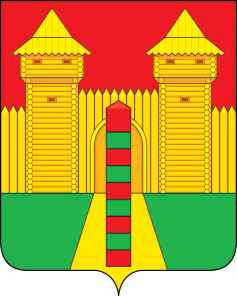 АДМИНИСТРАЦИЯ  МУНИЦИПАЛЬНОГО  ОБРАЗОВАНИЯ «ШУМЯЧСКИЙ   РАЙОН» СМОЛЕНСКОЙ  ОБЛАСТИПОСТАНОВЛЕНИЕот 16.05.2024г. № 248          п. Шумячи             В соответствии со статьями 92,100 Жилищного кодекса Российской Федерации, Положением о порядке управления и распоряжения муниципальной собственностью Шумячского района Смоленской области, утвержденным решением Шумячского районного Совета депутатов от 30.08.2012г. № 71, на основании выписки из протокола заседания комиссии по жилищным вопросам при Администрации муниципального образования «Шумячский район» Смоленской области от 08.05.2024г. № 5	Администрация муниципального образования «Шумячский район» Смоленской области 	П О С Т А Н О В Л Я Е Т: 	  1. Включить жилое помещение в специализированный жилищный фонд муниципального образования «Шумячский район» Смоленской области с отнесением к жилому помещению для детей – сирот и детей, оставшихся без попечения родителей, лиц из числа детей – сирот и детей, оставшихся без попечения родителей:      	- квартиру, общей площадью 31,0 кв. м., с кадастровым номером 67:15:0320106:112, кадастровой стоимостью 683045 (шестьсот восемьдесят три тысячи сорок пять) рублей 86 копеек, расположенную по адресу: Смоленская область, р-н. Рославльский, г. Рославль, ул. Карла Маркса, д.57, кв. 78; 	- квартиру, общей площадью 30,1 кв. м., с кадастровым номером 67:15:0320106:36, кадастровой стоимостью 663215 (шестьсот шестьдесят три тысячи двести пятнадцать) рублей 50 копеек, расположенную по адресу: Смоленская область, р-н. Рославльский, г. Рославль, ул. Карла Маркса, д.57, кв. 115;              - квартиру, общей площадью 36,2 кв. м., с кадастровым номером 67:15:0320904:39, кадастровой стоимостью 706689 (семьсот шесть тысяч шестьсот восемьдесят девять) рублей 19 копеек, расположенную по адресу: Смоленская область, Рославльский район, г. Рославль, ул. Пролетарская, д.117, кв. 4;  	2. Контроль за исполнением настоящего постановления возложить на заместителя Главы муниципального образования «Шумячский район» Смоленской области В.Е. Абраменкова.Глава муниципального образования «Шумячский район» Смоленской области                                              Д.А. КаменевО включении жилого помещения в специализированный жилищный фонд муниципального образования «Шумячский район» Смоленской области с отнесением к жилому помещению для детей – сирот, оставшихся без попечения родителей, лиц из числа детей – сирот детей, оставшихся без попечения родителей